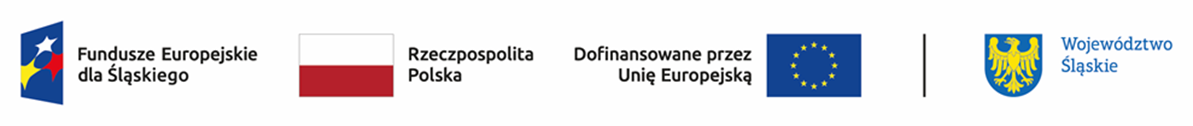 Lista wniosków złożonych w ramach 5 grupy projektów w okresie od 2 grudnia do 31 grudnia 2023 r. 
w odpowiedzi na nabór nr FESL.10.25-IZ.01-025/23DZIAŁANIE 10.25 Rozwój kształcenia wyższego zgodnie z potrzebami zielonej gospodarkiL.p.Numer w LSITytuł projektuWnioskodawcaAdres WnioskodawcyPartnerzy (nazwa i adres)Wnioskowana wartość projektuWnioskowane dofinansowanie1FESL.10.25-IZ.01-075D/23Nauka dla zielonego ŚląskaUniwersytet Bielsko-Bialskiul. Willowa 2; 43-309 Bielsko-Biała- 5 739 497.505 739 497.502FESL.10.25-IZ.01-075E/23Zdrowy zielony ŚląskUniwersytet Bielsko-Bialskiul. Willowa 2; 43-309 Bielsko-Biała -3 111 124.903 111 124.903FESL.10.25-IZ.01-077A/23Uniwersytet Śląski inspiruje - Kampus Zielonej Transformacji oraz cyfrowa transformacja w sektorze kreatywnymUniwersytet Śląski w Katowicachul. Bankowa 12; 40-007 Katowice -5 847 532.905 847 532.904FESL.10.25-IZ.01-0782/23Edukacja naukowa na rzecz transformacji w kierunku zielonej i cyfrowej gospodarki Politechnika Śląskaul. Akademicka 2A; 44-100 Gliwice -2 408 100.002 408 100.005FESL.10.25-IZ.01-0786/23Talent City: uatrakcyjnienie oferty edukacyjnej WSEH i wdrażanie innowacji w przedsiębiorstwachWyższa Szkoła Ekonomiczno-Humanistycznaul. gen. Władysława Sikorskiego 4/1; 
43-300 Bielsko-Biała-2 081 280.002 081 280.006FESL.10.25-IZ.01-0787/23Biznesprace: uatrakcyjnienie oferty edukacyjnej WSEH przez wypracowanie efektów wdrożeniowych w przedsiębiorstwach	Wyższa Szkoła Ekonomiczno-Humanistycznaul. gen. Władysława Sikorskiego 4/1; 43-300 Bielsko-Biała -1 402 440.001 402 440.007FESL.10.25-IZ.01-078A/23Transformacja cyfrowa Szkoły Doktorskiej Śląskiego Uniwersytetu Medycznego W KatowicachŚląski Uniwersytet Medyczny w Katowicachul. Księcia Józefa Poniatowskiego 15; 40-055 Katowice-3 925 269.703 925 269.708FESL.10.25-IZ.01-078C/23Przygotowanie ekosystemu innowacji dla potrzeb rozwoju kadr oraz transferu wiedzy i technologii szczególnie w obszarach cyfrowej i zielonej gospodarkiPolitechnika Śląskaul. Akademicka 2A; 44-100 Gliwice-889 700.00889 700.009FESL.10.25-IZ.01-078F/23Kompleksowe wsparcie rozwoju Akademii WSB zgodnie z potrzebami zielonej i cyfrowej gospodarkiAkademia WSBul. Cieplaka 1C; 41-300 Dąbrowa Górnicza-6 990 854.206 990 854.2010FESL.10.25-IZ.01-0790/23Nanotechnologie na rzecz rozwoju zielonej i cyfrowej gospodarki - wsparcie potencjału naukowego Politechniki Śląskiej (NanoGAP)Politechnika Śląskaul. Akademicka 2A; 44-100 Gliwice-2 571 400.002 571 400.00